MLADŠÍ ŠKOLNÍ  A PŘEDŠKOLNÍ VĚKZVÍŘATA VOLNĚ ŽIJÍCÍPoznej zvířátko a vyjmenuj členy celé zvířecí rodiny, maminku, tatínka a mládě: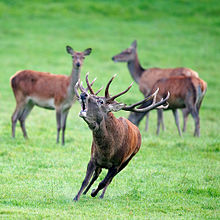 (laň, jelen, kolouch)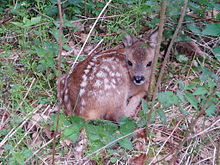 (srna, srnec, srnče)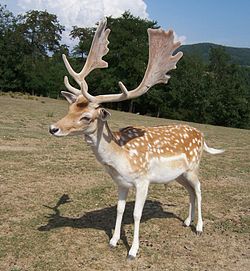 (daněla, daněk, daňče)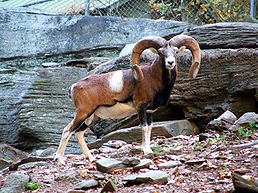 (muflonka, muflon, muflonče)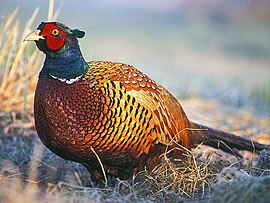 (bažantí slepice, bažant, kuře)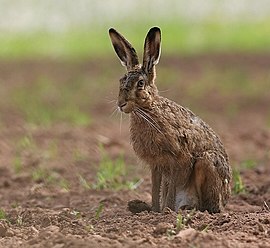 (zaječice/zaječka, zajíc, zajíček)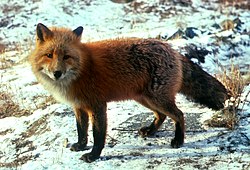 (liška, lišák, lišče)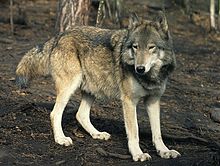 (vlčice, vlk, vlče)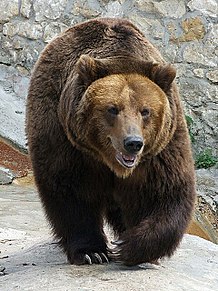 (medvědice, medvěd, medvídě)